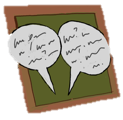 Before you complete this module, please complete a discussion board post that answers the following questions. Once you've posted, please respond to at least two of your classmates' posts. Return to the operational definition you developed in Activity 3.2.Identify (one or more) key dimensions that are particularly relevant for your setting.Refine your operational definition using your identified dimensions.Key Dimension(s) of my target behavior: ______________________________________________________________________________________Refine your operational definition using your identified dimensions.______________________________________________________________________________________________________________________________________________________________________________________________________________________________________________________________________________________________________________________________________________________________________________________________________________________________________________________________________________Activity 6.3 – Discussion Board PostRefine Your DefinitionOnline 